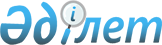 Қобда ауданында қоғамдық тәртіпті қамтамасыз етуге қатысатын азаматтарды көтермелеудің түрлері мен тәртібін, сондай-ақ оларға ақшалай сыйақының мөлшерін айқындау туралы
					
			Күшін жойған
			
			
		
					Ақтөбе облысы Қобда аудандық әкімдігінің 2017 жылғы 28 қарашадағы № 272 қаулысы. Ақтөбе облысының Әділет департаментінде 2017 жылғы 14 желтоқсанда № 5740 болып тіркелді. Күші жойылды - Ақтөбе облысы Қобда ауданы әкімдігінің 2019 жылғы 18 маусымдағы № 124 қаулысымен
      Ескерту. Күші жойылды - Ақтөбе облысы Қобда ауданы әкімдігінің 18.06.2019 № 124 қаулысымен (алғашқы ресми жарияланған күнінен кейін күнтізбелік он күн өткен соң қолданысқа енгізіледі).
      Қазақстан Республикасының 2001 жылғы 23 қаңтардағы "Қазақстан Республикасындағы жергілікті мемлекеттік басқару және өзін-өзі басқару туралы" Заңының 31 бабына, Қазақстан Республикасының 2004 жылғы 9 шілдедегі "Қоғамдық тәртіпті қамтамасыз етуге азаматтардың қатысуы туралы" Заңының 3 бабының 2 тармағының 3) тармақшасына сәйкес Қобда ауданының әкімдігі ҚАУЛЫ ЕТЕДІ:
      1. Осы қаулының қосымшасына сәйкес Қобда ауданында қоғамдық тәртіпті қамтамасыз етуге қатысатын азаматтарды көтермелеудің түрлері мен тәртібі, сондай-ақ оларға ақшалай сыйақының мөлшері айқындалсын.
      2. "Қобда аудандық әкімінің аппараты" мемлекеттік мекемесі заңнамада белгіленген тәртіппен:
      1) осы қаулыны Ақтөбе облысының Әділет департаментінде мемлекеттік тіркеуді;
      2) осы қаулыны мерзімді баспа басылымдарында және Қазақстан Республикасы нормативтік құқықтық актілерінің эталондық бақылау банкінде ресми жариялауға жіберуді қамтамасыз етсін.
      3. Осы қаулының орындалуын бақылау Қобда ауданы әкімінің орынбасары Б. Құловқа жүктелсін.
      4. Осы қаулы оның алғашқы ресми жарияланған күнінен кейін күнтізбелік он күн өткен соң қолданысқа енгізіледі. Қобда ауданында қоғамдық тәртіпті қамтамасыз етуге қатысатын азаматтарды көтермелеудің түрлері мен тәртібі және оларға ақшалай сыйақының мөлшері
1. Көтермелеудің түрлері
      1. Қоғамдық тәртіпті қамтамасыз етуге қатысатын азаматтарды көтермелеудің түрлері:
      1) алғыс жариялау;
      2) грамотамен марапаттау;
      3) ақшалай сыйақы беру. 2. Көтермелеудің тәртібі
      2. Қоғамдық тәртіпті қамтамасыз етуге қатысатын азаматтарды көтермелеу мәселелерiн Қобда ауданы әкімдігімен құрылған қоғамдық тәртіпті сақтауға қатысатын, қылмыстардың алдын алуға және ашуға ықпал еткен азаматтарды көтермелеу жөніндегі комиссия (бұдан әрi – Комиссия) қарайды.
      3. Қылмыстың алдын алуға және жолын кесуге, қоғамдық тәртіпті қорғауға, қоғамдық қауіпсіздікті қамтамасыз етуге белсенді қатысатын азаматтарды көтермелеу жөніндегі ұсыныстарды комиссияның қарауына Қобда аудандық ІІБ* бастығы ұсынады.
      4. Комиссия қабылдаған шешім - көтермелеу үшін, ал комиссия қабылдаған шешімге сәйкес Ақтөбе облысы ІІД* бастығының бұйрығы – көтермелеуге ақы төлеу үшін негіз болып табылады.
      5. Көтермелеу түрiн, соның iшiнде ақшалай сыйақы мөлшерiн, көтермеленушінің қоғамдық тәртiптi қамтамасыз етуге қосқан үлесiн ескере отыра, Комиссия белгiлейдi. 3. Ақшалай сыйақының мөлшері
      6. Ақшалай сыйақының мөлшерi комиссиямен белгiленеді және ол 10 есе айлық есептiк көрсеткiштен аспайды.
      7. Ақшалай сыйақы төлеу облыстық бюджет қаражаты есебiнен Қобда аудандық ІІБ жүргiзіледі.
      8. Көтермелеуге ақы төлеуге арналған қаражат Ақтөбе облысы ІІД шығыстарының құрамында жеке бағдарламамен көзделедi.
      * IIБ – Ішкі істер бөлімі
      * ІІД – Ішкі істер департаменті
					© 2012. Қазақстан Республикасы Әділет министрлігінің «Қазақстан Республикасының Заңнама және құқықтық ақпарат институты» ШЖҚ РМК
				
      Аудан әкімі

М. Шермағанбет
Қобда ауданы әкімдігінің 2017 жылғы 22 қарашадағы № 272 қаулысына қосымша